Łódź, 26.07.2021r.SZP.292-28/2021SPECYFIKACJA WARUNKÓW ZAMÓWIENIA (SWZ)NAWywóz odpadów z terenu Miejskiego Centrum Medycznegoim. dr. Karola Jonschera w ŁodziNr postępowania: 28/2021Oznaczenie przedmiotu zamówienia wg Wspólnego Słownika Zamówień (CPV):90.51.10.00 - 2 (Usługi wywozu odpadów)Termin składania ofert		do dnia 03.08.2021 r. godz. 1100Termin otwarcia ofert		03.08.2021 r. godz. 1130Szacunkowa wartość zamówienia nie przekracza progów unijnych, o których stanowi art. 3 ustawy z dnia 11 września 2019 r. – Prawo zamówień publicznych – (t.j.: Dz. U. 2021 poz. 1129), zwanej dalej „ustawą Pzp”, w odniesieniu do dostaw i usług.Postępowanie o udzielenie zamówienia publicznego prowadzone jest w trybie podstawowym bez negocjacji (zgodnie z art. 275 pkt 1 ustawy Pzp).ZATWIERDZAMDyrektor
Miejskiego Centrum Medycznego
im. dr. Karola Jonschera w Łodzi
/-/ mgr Konrad ŁukaszewskiI. INFORMACJE O ZAMAWIAJĄCYMZamawiającym jest: Miejskie Centrum Medyczne im. dr. Karola Jonschera w Łodzi Adres: ul. Milionowa 14, 93-113 ŁódźNIP: 728–22–89–592, Regon: 472237185Faks: (042) 67-61-785, tel. (042) 67-61-790, adres e-mail: przetargi@jonscher.plAdres skrzynki ePUAP: /szpital_jonschera/SkrytkaESP; /c0173qaagr/SkrytkaESP Strona internetowa, na której Zamawiający umieści SWZ: http://www.bip.jonscher.pl/Godziny urzędowania administracji: 730 - 1500.Rachunek bankowy (wadium): Bank Gospodarstwa KrajowegoNumer rachunku: 23 1130 1163 0014 7034 1020 0009Numer postępowania: Postępowanie, którego dotyczy niniejsza specyfikacja oznaczone jest znakiem: 28/2021. Wykonawcy powinni powoływać się na ten znak we wszystkich kontaktach z Zamawiającym.II. OPIS PRZEDMIOTU ZAMÓWIENIA1. Przedmiotem zamówienia jest wykonanie usług polegających na wywozie odpadów (innych niż odpady medyczne) z terenu Miejskiego Centrum Medycznego im. dr. Karola Jonschera w Łodzi, w lokalizacji: przy ul. Milionowej 14, ul. Przyrodniczej 7/9 oraz ul. Leczniczej 6.2. Przedmiot zamówienia obejmuje:1) wywóz zmieszanych odpadów opakowaniowych (kod 150106):a) prasokontener 5m3 (własność Zamawiającego) średnia waga odpadów w prasokontenerze: 1,3 tony - raz w tygodniu (Zamawiający wymaga, aby odbiór odbywał się w jednym wybranym przez Wykonawcę dniu tygodnia, np. w każdy poniedziałek tygodnia) - dot. lokalizacji przy ul. Milionowej 14;b) pojemnik o pojemności 7m3 - raz w tygodniu (Zamawiający wymaga, aby odbiór odbywał się w jednym wybranym przez Wykonawcę dniu tygodnia, np. w każdy poniedziałek tygodnia) - dot. lokalizacji przy ul. Przyrodniczej 7/9);c) dwa pojemniki o pojemności 1,1m3 - 3 razy w tygodniu (poniedziałek, środa, piątek) - dot. lokalizacji przy ul. Leczniczej 6;2) wywóz opakowań z papieru i tektury (kod 150101):a) pojemnik o pojemności 7m3 – do dwóch razy w tygodniu (na zamówienie) - dot. lokalizacji przy ul. Milionowej 14;b) pojemnik o pojemności 5m3 – do dwóch razy w roku (na zamówienie) - dot. lokalizacji przy ul. Leczniczej 6;3) wywóz odpadów wielkogabarytowych (kod 200307) - pojemnik o pojemności 7m3 - 10 razy do roku (na zamówienie) - dot. wszystkich lokalizacji wymienionych w ppkt. 1);4) wywóz odpadów ulegających biodegradacji, tj.: liście, trawy, gałęzie (kod 200201) - pojemnik o pojemności 7m3 - 4 razy do roku (na zamówienie) - dot. wszystkich lokalizacji wymienionych w ppkt. 1)5) wywóz odpadów resztkowych (kod 200399):a) pojemnik o pojemności 1,1m3 (własność Zamawiającego) – 2 razy w tygodniu - dot. lokalizacji przy ul. Milionowej 14;b) pojemnik o pojemności 0,24m3 (własność Zamawiającego) – 1 raz w tygodniu - dot. lokalizacji przy ul. Leczniczej 6 i ul. Przyrodniczej 7/9;6) wywóz opakowań metalowych i opakowań z tworzyw sztucznych (kod 200139) – pojemnik o pojemności 1,1m3 – 2 razy w miesiącu – dot. lokalizacji przy ul. Milionowej 14;7) wywóz opakowań szklanych (kod 200102) – pojemnik o pojemności 0,24 m3 - 1 raz na pół roku – dot. lokalizacji przy ul. Milionowej 14.3. W ramach przedmiotu zamówienia Wykonawca dostarczy na swój koszt i ryzyko pojemniki:1) 2 pojemniki o pojemności 7m3 oraz 3 pojemniki o pojemności 1,1m3 - na cały okres świadczenia usługi;2) o których mowa w pkt. 2 ppkt 2b) oraz ppkt 3) i 4) - na zamówienie.4. Warunki, jakie Wykonawca musi spełnić przy wykonaniu przedmiotu zamówienia, określa załącznik nr 8 do SWZ (wzór umowy). 5. Zamawiający na podstawie art. 95 ust. 1 ustawy Pzp wymaga zatrudnienia przez Wykonawcę lub Podwykonawcę na podstawie umowy o pracę w rozumieniu przepisów ustawy z dnia 26 czerwca 1974 r. - Kodeks pracy (t.j. Dz.U. 2020 poz. 1320) z uwzględnieniem minimalnego wynagrodzenia za pracę ustalonego na podstawie art. 2 ust 3-5 ustawy z dnia 10 października 2002 r. o minimalnym wynagrodzeniu za pracę (t.j. Dz.U. 2020 poz. 2207) osób wykonujących czynności polegające na odbieraniu i transportowaniu odpadów w ramach niniejszej usługi, przy czym zatrudnienie osób na podstawie umowy o pracę powinno trwać nieprzerwanie przez cały okres realizacji niniejszego zamówienia.6. Zamawiający wymaga, aby Wykonawca przed podpisaniem umowy, przedłożył oświadczenie potwierdzające zatrudnienie na podstawie umowy o pracę osób wykonujących czynności określone w pkt 5.III. WYMAGANY TERMIN WYKONANIA ZAMÓWIENIAUmowa zostanie zawarta na okres 12 miesięcy.IV. PODSTAWY WYKLUCZENIA Z POSTĘPOWANIA O UDZIELENIE ZAMÓWIENIA ORAZ WARUNKI UDZIAŁU W POSTĘPOWANIU 1. O udzielenie zamówienia mogą ubiegać się Wykonawcy, którzy:1) nie podlegają wykluczeniu z postępowania o udzielenie zamówienia publicznego na podstawie art. 108 ust. 1, z zastrzeżeniem art. 110 ust. 2 ustawy Pzp oraz na podstawie art. 109 ust. 1 pkt 4 ustawy Pzp.2) spełniają następujące warunki udziału w postępowaniu:a) zdolności do występowania w obrocie gospodarczym (art. 112. ust 2 pkt 1 ustawy Pzp):Opis warunku: Zamawiający odstępuje od opisu warunku określonego w tym punkcie.b) uprawnienia do prowadzenia określonej działalności gospodarczej lub zawodowej, o ile wynika to z odrębnych przepisów (art. 112. ust 2 pkt 2 ustawy Pzp):Opis warunku: w ramach tego warunku, Wykonawca zobowiązany jest przedłożyć dokument, o którym mowa w rozdz. V.3 (l.p. 1 tabeli);c) w zakresie sytuacji ekonomicznej lub finansowej (art. 112. ust. 2 pkt 3 ustawy Pzp):Opis warunku: Zamawiający odstępuje od opisu warunku określonego w tym punkcie;d) w zakresie zdolności technicznej lub zawodowej (art. 112. ust. 2 pkt 4 ustawy Pzp):Opis warunku: w ramach tego warunku, Wykonawca zobowiązany jest przedłożyć wykaz usług - w wykazie Wykonawca winien ująć usługi, które zostały określone w rozdz. V.3 (l.p. 2 tabeli).V. WYKAZ OŚWIADCZEŃ LUB DOKUMENTÓW JAKIE MAJĄ DOSTARCZYĆ WYKONAWCY:1. Ofertę stanowią:Ofertę należy złożyć w formie określonej w rozdz. VIII SWZ.2. Wykonawca jest zobowiązany dołączyć do oferty dokumenty:3. Zamawiający przed wyborem najkorzystniejszej oferty wezwie Wykonawcę, którego oferta zostanie najwyżej oceniona, do złożenia w wyznaczonym terminie, nie krótszym niż 5 dni, aktualnych na dzień złożenia podmiotowych środków dowodowych:4. W przypadku załączenia przez Wykonawcę do oferty (przed wezwaniem do ich złożenia) dokumentów określonych w pkt 3 (l.p. 1-3 tabeli), Zamawiający – dla zachowania terminów określonych w art. 274 ust. 1 ustawy Pzp - wezwie Wykonawcę do ich ponownego złożenia lub potwierdzenia ich aktualności.5. Wezwanie do złożenia dokumentów, o których mowa w pkt 3 (l.p. 3 tabeli) dotyczy również:1) podmiotów, na których zasoby powołuje się Wykonawca w celu potwierdzenia spełnienia warunków udziału w postępowaniu, 2) Wykonawców wspólnie ubiegających się o udzielenie zamówienia.6. Jeżeli Wykonawca ma siedzibę lub miejsce zamieszkania poza granicami Rzeczypospolitej Polskiej, zamiast dokumentów, o których mowa w pkt 3 (l.p. 3 tabeli), składa dokument lub dokumenty wystawione w kraju, w którym Wykonawca ma siedzibę lub miejsce zamieszkania, potwierdzające, że nie otwarto jego likwidacji, nie ogłoszono upadłości, jego aktywami nie zarządza likwidator lub sąd, nie zawarł układu z wierzycielami, jego działalność gospodarcza nie jest zawieszona ani nie znajduje się on w innej tego rodzaju sytuacji wynikającej z podobnej procedury przewidzianej w przepisach miejsca wszczęcia tej procedury. Dokument ten powinien być wystawiony nie wcześniej, niż 3 miesiące przed jego złożeniem.7. Jeżeli Wykonawca nie złoży oświadczenia, o którym mowa w art. 125 ust. l ustawy Pzp, podmiotowych środków dowodowych, przedmiotowych środków dowodowych, innych dokumentów lub oświadczeń składanych w postępowaniu lub będą one niekompletne lub będą zawierały błędy, Zamawiający wezwie Wykonawcę odpowiednio do ich złożenia, poprawienia lub uzupełnienia w wyznaczonym terminie, chyba że:1) oferta Wykonawcy będzie podlegać odrzuceniu bez względu na ich złożenie, uzupełnienie lub poprawienielub2) będą zachodziły przesłanki unieważnienia postępowania. 8. W celu potwierdzenia spełnienia warunków udziału w postępowaniu, Wykonawca może, na podstawie art. 118 ust. 1 ustawy Pzp, polegać na zdolnościach technicznych lub zawodowych lub sytuacji finansowej lub ekonomicznej podmiotów udostępniających zasoby, niezależnie od charakteru prawnego łączących go z nimi stosunków prawnych. 9. W odniesieniu do warunków dotyczących wykształcenia, kwalifikacji zawodowych lub doświadczenia Wykonawca, może polegać na zdolnościach podmiotów udostępniających zasoby, jeśli podmioty te wykonają usługi, do realizacji których te zdolności są wymagane.10. Wykonawca, który polega na zdolnościach lub sytuacji podmiotów udostępniających zasoby, składa, wraz z ofertą, zobowiązanie podmiotu udostępniającego zasoby do oddania mu do dyspozycji niezbędnych zasobów na potrzeby realizacji zamówienia lub inny podmiotowy środek dowodowy potwierdzający, że Wykonawca realizując zamówienie, będzie dysponował niezbędnymi zasobami tych podmiotów.11. Zobowiązanie podmiotu udostępniającego zasoby, o którym mowa w pkt 10, musi potwierdzać, że stosunek łączący Wykonawcę z podmiotami udostępniającymi zasoby gwarantuje rzeczywisty dostęp do tych zasobów oraz określać w szczególności:1) zakres dostępnych Wykonawcy zasobów podmiotu udostępniającego zasoby;2) sposób i okres udostępnienia Wykonawcy i wykorzystania przez niego zasobów podmiotu udostępniającego te zasoby przy wykonywaniu zamówienia;3) czy i w jakim zakresie podmiot udostępniający zasoby, na zdolnościach którego Wykonawca polega w odniesieniu do warunków udziału w postępowaniu dotyczących wykształcenia, kwalifikacji zawodowych lub doświadczenia, zrealizuje usługi, których wskazane zdolności dotyczą.12. Zamawiający oceni, czy udostępniane Wykonawcy przez podmioty udostępniające zasoby zdolności techniczne lub zawodowe lub ich sytuacja finansowa lub ekonomiczna, pozwalają na wykazanie przez Wykonawcę spełniania warunków udziału w postępowaniu, o których mowa w art. 112 ust. 2 pkt 3 i 4 ustawy Pzp (jeżeli dotyczy), a także zbada, czy nie zachodzą wobec tego podmiotu podstawy wykluczenia, które zostały przewidziane względem Wykonawcy.13. Podmiot, który zobowiązał się do udostępnienia zasobów, odpowiada solidarnie z Wykonawcą, który polega na jego sytuacji finansowej lub ekonomicznej, za szkodę poniesioną przez Zamawiającego powstałą wskutek nieudostępnienia tych zasobów, chyba że za nieudostępnienie zasobów podmiot ten nie ponosi winy - jeżeli dotyczy.14. Zamawiający nie zastrzega obowiązku osobistego wykonania przez Wykonawcę kluczowych zadań dotyczących usługi stanowiącej przedmiot niniejszego zamówienia.15. Wykonawcy mogą wspólnie ubiegać się o udzielenie zamówienia na podstawie art. 58 ust. 1 ustawy Pzp. 1) W takim przypadku zobowiązani są do ustanowienia pełnomocnika do reprezentowania ich w niniejszym postępowaniu lub do reprezentowania i zawarcia umowy. Pełnomocnictwo należy załączyć do oferty. Zamawiający będzie prowadzić korespondencję wyłącznie z podmiotem występującym jako reprezentant pozostałych.2) Warunki określone w art. 57 pkt 1 ustawy Pzp, każdy z Wykonawców wspólnie ubiegających się o udzielenie zamówienia musi spełniać samodzielnie.3) Warunki określone w art. 57 pkt 2 ustawy Pzp, w zakresie opisanym przez Zamawiającego, powinien spełniać co najmniej jeden z Wykonawców wspólnie ubiegających się o udzielenie zamówienia.4) Oferta składana przez Wykonawców wspólnie ubiegających się o udzielenie zamówienia musi być podpisana i oznaczona w taki sposób, by prawnie zobowiązywała wszystkie te podmioty.16. W przypadku, gdy Wykonawca zamierza powierzyć wykonanie zamówienia Podwykonawcom (zgodnie z art. 462 ust. 1 ustawy Pzp), wymagane jest wskazanie przez Wykonawcę części zamówienia, których wykonanie zamierza powierzyć Podwykonawcom, oraz podanie nazw tych Podwykonawców w formularzu oferty, jeżeli są już znani.17. Wykonawca może zmienić lub zrezygnować z Podwykonawcy. Jeżeli zmiana albo rezygnacja z Podwykonawcy dotyczy podmiotu, na którego zasoby Wykonawca powoływał się, na zasadach określonych w art. 118 ust. 1 ustawy Pzp, w celu wykazania spełniania warunków udziału w postępowaniu, Wykonawca jest obowiązany wykazać Zamawiającemu, że proponowany inny Podwykonawca lub Wykonawca samodzielnie spełnia je w stopniu nie mniejszym niż Podwykonawca, na którego zasoby Wykonawca powoływał się w trakcie postępowania o udzielenie zamówienia.18. Powierzenie wykonania części zamówienia Podwykonawcom nie zwalnia Wykonawcy z odpowiedzialności za należyte wykonanie tego zamówienia.VI. WALUTA W JAKIEJ PROWADZONE BĘDĄ ROZLICZENIA ZWIĄZANE Z REALIZACJĄ ZAMÓWIENIA PUBLICZNEGOWszelkie rozliczenia związane z realizacją zamówienia publicznego, którego dotyczy niniejsza SWZ, dokonywane będą wyłącznie w złotych polskich (PLN).VII. INFORMACJE O SPOSOBIE POROZUMIEWANIA SIĘ ZAMAWIAJĄCEGO Z WYKONAWCAMI ORAZ PRZEKAZYWANIA OŚWIADCZEŃ LUB DOKUMENTÓW, A TAKŻE WSKAZANIE OSÓB UPRAWNIONYCH DO POROZUMIEWANIA SIĘ Z WYKONAWCAMI1. Informacje ogólne1) W postępowaniu o udzielenie zamówienia komunikacja między Zamawiającym a Wykonawcami odbywa się przy użyciu miniPortalu https://miniportal.uzp.gov.pl/, ePUAPu https://epuap.gov.pl/wps/portal oraz poczty elektronicznej.2) Osobami upoważnionymi przez Zamawiającego do kontaktowania się z Wykonawcami są:w sprawach merytorycznych:Łukasz Gołębiewski, Michał Zamojski (Dział Techniczno-Administracyjny)		tel. (42) 676-18-00w sprawach formalnych:Anna Skałban, Maria Majewska (Sekcja Zamówień Publicznych)			tel. (42) 672-19-043) Wykonawca zamierzający wziąć udział w postępowaniu o udzielenie zamówienia publicznego, musi posiadać konto na ePUAP. Wykonawca posiadający konto na ePUAP ma dostęp do formularzy: „Formularz do złożenia, zmiany, wycofania oferty lub wniosku” oraz do „Formularza do komunikacji”.4) Wymagania techniczne i organizacyjne wysyłania i odbierania dokumentów elektronicznych, elektronicznych kopii dokumentów i oświadczeń oraz informacji przekazywanych przy ich użyciu opisane zostały w Regulaminie korzystania z systemu miniPortal oraz Warunkach korzystania z elektronicznej platformy usług administracji publicznej (ePUAP).5) Maksymalny rozmiar plików przesyłanych za pośrednictwem dedykowanych formularzy: „Formularz złożenia, zmiany, wycofania oferty lub wniosku” i „Formularza do komunikacji” wynosi 150 MB. 6) Za datę przekazania oferty, wniosków, zawiadomień, dokumentów elektronicznych, oświadczeń lub elektronicznych kopii dokumentów lub oświadczeń oraz innych informacji przyjmuje się datę ich przekazania na ePUAP.7) Identyfikator postępowania dostępny na Liście wszystkich postępowań w miniPortalu klikając wcześniej opcję „Dla Wykonawców” lub ze strony głównej z zakładki Postępowania. 2. Sposób komunikowania się Zamawiającego z Wykonawcami.1) W postępowaniu o udzielenie zamówienia komunikacja pomiędzy Zamawiającym a Wykonawcami w szczególności składanie oświadczeń, wniosków (innych niż wskazanych w rozdz. VIII), zawiadomień oraz przekazywanie informacji odbywa się elektronicznie:a) za pośrednictwem dedykowanego formularza: „Formularz do komunikacji” dostępnego na ePUAP oraz udostępnionego przez miniPortal na skrzynkę: /szpital_jonschera/SkrytkaESP lub /c0173qaagr/SkrytkaESP;b) drogą elektroniczną na adres: przetargi@jonscher.pl (nie dotyczy składania ofert).We wszelkiej korespondencji związanej z niniejszym postępowaniem Zamawiający i Wykonawcy posługują się numerem ogłoszenia (BZP) lub nr postępowania (28/2021).2) Wszystkie dokumenty przekazywane przez Wykonawcę Zamawiającemu (w tym oferta) muszą być sporządzone pod rygorem nieważności:a) w formie elektronicznej opatrzone kwalifikowanym podpisem elektronicznym lubb) w postaci elektronicznej opatrzone podpisem zaufanym lubc) w postaci elektronicznej opatrzone podpisem osobistym.3) Dokumenty elektroniczne, składane są przez Wykonawcę za pośrednictwem „Formularza do komunikacji” lub e-mail jako załączniki. Sposób sporządzenia dokumentów elektronicznych musi być zgody z wymaganiami określonymi w rozporządzeniu Prezesa Rady Ministrów z dnia 30 grudnia 2020 r. w sprawie sposobu sporządzania i przekazywania informacji oraz wymagań technicznych dla dokumentów elektronicznych oraz środków komunikacji elektronicznej w postępowaniu o udzielenie zamówienia publicznego lub konkursie (Dz. U. z 2020 poz. 2452) oraz rozporządzeniu Ministra Rozwoju, Pracy i Technologii z dnia 23 grudnia 2020 r. w sprawie podmiotowych środków dowodowych oraz innych dokumentów lub oświadczeń, jakich może żądać Zamawiający od Wykonawcy (Dz. U. z 2020 poz. 2415). 4) Zamawiający informuje, iż zgodnie z komunikatem Ministra Cyfryzacji z dnia 1 marca 2018 r. w sprawie wycofania algorytmu SHA-1 w zastosowaniach związanych z kwalifikowanym podpisem elektronicznym, z dniem 1 lipca 2018 r. zakończył się, przewidziany w art. 137 ustawy z dnia 5 września 2016 r. o usługach zaufania oraz identyfikacji elektronicznej (t.j. Dz.U. 2020 poz. 1173 ze zm.) okres stosowania skrótu SHA-1 w zastosowaniach dotyczących m.in. kwalifikowanego podpisu elektronicznego. W związku z powyższym Zamawiający rekomenduje stosowanie przez Wykonawców wyłącznie podpisów elektronicznych z wykorzystaniem algorytmu SHA-2.VIII. OPIS SPOSOBU PRZYGOTOWANIA I ZŁOŻENIA OFERTY1. Wymagania podstawowe1) Każdy Wykonawca może złożyć tylko jedną ofertę. 2) Ofertę należy przygotować ściśle według wymagań określonych w niniejszej SWZ.3) Zamawiający nie dopuszcza składania ofert wariantowych.4) Zamawiający nie dopuszcza możliwości składania ofert częściowych.5) Upoważnienie osób podpisujących ofertę wynikać musi bezpośrednio z dokumentów dołączonych do oferty. Oznacza to, że jeżeli upoważnienie takie nie wynika wprost z dokumentu stwierdzającego status prawny Wykonawcy (odpisu z właściwego rejestru) to do oferty należy dołączyć pełnomocnictwo w oryginale (dopuszcza się również przedłożenie elektronicznej kopii dokumentu poświadczonej za zgodność z oryginałem przez notariusza).6) Zaleca się, by wzory dokumentów dołączonych do SWZ były wypełnione przez Wykonawcę i dołączone do oferty, bądź też przygotowane przez Wykonawcę, w zgodnej z SWZ formie. 7) Wykonawca ponosi wszelkie koszty związane z przygotowaniem i złożeniem oferty.2. Złożenie oferty w postępowaniu1) Wykonawca składa ofertę za pośrednictwem „Formularza do złożenia, zmiany, wycofania oferty lub wniosku” dostępnego na ePUAP i udostępnionego również na miniPortalu. Funkcjonalność do zaszyfrowania oferty przez Wykonawcę jest dostępna dla Wykonawców na miniPortalu, w szczegółach danego postępowania. W formularzu oferty Wykonawca zobowiązany jest podać adres skrzynki ePUAP, na którym prowadzona będzie korespondencja związana z postępowaniem.2) Ofertę należy sporządzić w języku polskim.3) Ofertę składa się, pod rygorem nieważności:a) w formie elektronicznej opatrzone kwalifikowanym podpisem elektronicznym lubb) w postaci elektronicznej opatrzone podpisem zaufanym lubc) w postaci elektronicznej opatrzone podpisem osobistym.4) Sposób złożenia oferty, w tym zaszyfrowania oferty opisany został w „Instrukcji użytkownika systemu miniPortal-ePUAP”, dostępnej na stronie: https://miniportal.uzp.gov.pl/.5) Jeżeli dokumenty elektroniczne, przekazywane przy użyciu środków komunikacji elektronicznej, zawierają informacje stanowiące tajemnicę przedsiębiorstwa w rozumieniu przepisów ustawy z dnia 16 kwietnia 1993 r. o zwalczaniu nieuczciwej konkurencji (Dz. U. z 2021 r. poz. 685), Wykonawca, w celu utrzymania w poufności tych informacji, przekazuje je w wydzielonym i odpowiednio oznaczonym pliku, wraz z jednoczesnym zaznaczeniem polecenia „Załącznik stanowiący tajemnicę przedsiębiorstwa” a następnie wraz z plikami stanowiącymi jawną część należy ten plik zaszyfrować. 6) Do oferty należy dołączyć dokumenty, o których mowa w rozdz. V pkt. 2, skompresowane do jednego pliku archiwum (ZIP), a następnie zaszyfrowane.7) Oferta może być złożona tylko do upływu terminu składania ofert.3. Sposób obliczenia ceny oferty1) Cenę oferty należy określić w Formularzu asortymentowo-cenowym stanowiącym załącznik nr 2 do SWZ.2) Wykonawca nie może dokonywać żadnych zmian w zakresie ilości, rodzaju jednostek oraz opisu przedmiotu zamówienia określonych w formularzu asortymentowo-cenowym (stanowiącym załącznik nr 2 do SWZ) bez pisemnego porozumienia się z Zamawiającym.3) Cena oferty obejmuje wszystkie koszty związane z realizacją zamówienia i będzie podana w polskich złotych z dokładnością do dwóch miejsc po przecinku (zasada zaokrąglenia – poniżej 5 należy końcówkę pominąć, powyżej i równe 5 należy zaokrąglić w górę).4) Zamawiający zastrzega, że cena za realizację przedmiotu zamówienia wskazana przez Wykonawcę w formularzu asortymentowo-cenowym, a także żadna cena jednostkowa nie może mieć wartości 0,00 złotych.5) Wartość oferty powinna być wyliczona w następujący sposób: cena jednostkowa netto x ilość = wartość netto; wartość netto + należny podatek VAT = wartość brutto; cena jednostkowa netto + należny podatek VAT = cena jedn. brutto. Tak wyznaczoną wartość oferty należy wpisać do formularza asortymentowo-cenowego (z dokładnością do dwóch miejsc po przecinku, zgodnie z zasadami arytmetycznymi określonymi w pkt 3.3). 6) Prawidłowe ustalenie podatku VAT należy do obowiązków Wykonawcy, zgodnie z przepisami ustawy z dnia 11 marca 2004 r. o podatku od towarów i usług (t.j. Dz.U. 2021 poz. 685 ze zm.). Zastosowanie przez Wykonawcę stawki podatku VAT niezgodnej z obowiązującymi przepisami spowoduje odrzucenie oferty.7) Jeżeli Wykonawca złoży ofertę, której wybór prowadziłby do powstania u Zamawiającego obowiązku podatkowego zgodnie z przepisami o podatku od towarów i usług, Zamawiający w celu oceny takiej oferty dolicza do przedstawionej w niej ceny podatek od towarów i usług, który miałby obowiązek rozliczyć zgodnie z tymi przepisami. Wykonawca, składając ofertę, ma obowiązek poinformować Zamawiającego, czy wybór oferty będzie prowadzić do powstania u Zamawiającego obowiązku podatkowego, wskazując nazwę (rodzaj) towaru lub usługi, których dostawa lub świadczenie będzie prowadzić do jego powstania, wskazując ich wartość bez kwoty podatku oraz wskazania stawki podatku od towarów i usług, która zgodnie z wiedzą Wykonawcy, będzie miała zastosowanie.8) Jeżeli zaoferowana cena lub koszt, lub ich istotne części składowe, wydadzą się rażąco niskie w stosunku do przedmiotu zamówienia i będą budziły wątpliwości Zamawiającego co do możliwości wykonania przedmiotu zamówienia zgodnie z wymaganiami określonymi przez Zamawiającego lub wynikającymi z odrębnych przepisów, Zamawiający zwróci się o udzielenie wyjaśnień, w tym złożenie dowodów, dotyczących wyliczenia ceny lub kosztu.9) W przypadku, gdy cena całkowita oferty będzie niższa o co najmniej 30% od:a) wartości zamówienia powiększonej o należny podatek od towarów i usług, ustalonej przed wszczęciem postępowania lub średniej arytmetycznej cen wszystkich złożonych ofert niepodlegających odrzuceniu na podstawie art. 226 ust. 1 pkt 1 i 10 ustawy Pzp, Zamawiający zwróci się o udzielenie wyjaśnień, o których mowa w pkt 8, chyba że rozbieżność będzie wynikać z okoliczności oczywistych, które nie będą wymagały wyjaśnienia; b) wartości zamówienia powiększonej o należny podatek od towarów i usług, zaktualizowanej z uwzględnieniem okoliczności, które nastąpiły po wszczęciu postępowania, w szczególności istotnej zmiany cen rynkowych, Zamawiający będzie mógł zwrócić się o udzielenie wyjaśnień, o których mowa w pkt 8.10) Zgodnie z art. 224 ust. 5 ustawy Pzp, obowiązek wykazania, że oferta nie zawiera rażąco niskiej ceny lub kosztu, spoczywa na Wykonawcy.IX.INFORMACJE DOTYCZĄCE WADIUMZamawiający nie wymaga złożenia wadium w przedmiotowym postępowaniu.X. ZMIANY TREŚCI SWZW uzasadnionych przypadkach Zamawiający może przed upływem terminu składania ofert zmienić treść SWZ (art. 286 ustawy Pzp). Dokonaną zmianę SWZ Zamawiający zamieści niezwłocznie na stronie internetowej prowadzonego postępowania. Zmiany są każdorazowo wiążące dla Wykonawców.XI. SPOSÓB UDZIELENIA WYJAŚNIEŃ DOTYCZĄCYCH SWZ1. Wykonawca w trakcie postępowania może zwrócić się do Zamawiającego z prośbą o udzielenie wyjaśnień dotyczących treści i postanowień niniejszej SWZ, na zasadach i w trybie art. 284 ustawy Pzp.2. Zamawiający niezwłocznie udzieli pisemnych wyjaśnień powiadamiając wszystkich Wykonawców, którym udostępniono niniejszą SWZ, o treści zapytania bez ujawnienia jego źródła.3. Zamawiający może przedłużyć termin składania ofert w celu umożliwienia Wykonawcom uwzględnienia w przygotowanych ofertach otrzymanych wyjaśnień lub zmian. Przedłużenie terminu składania ofert nie wpływa na bieg terminu składania wniosków o wyjaśnienie SWZ.XII. TERMIN ZWIĄZANIA OFERTĄTermin związania ofertą wynosi 30 dni od dnia upływu terminu składania ofert (i upływa z dniem 01.09.2021 roku), przy czym pierwszym dniem terminu związania ofertą jest dzień, w którym upływa termin składania ofert.XIII. MIEJSCE ORAZ TERMIN SKŁADANIA I OTWARCIA OFERT1. Ofertę należy złożyć za pośrednictwem Formularza do złożenia, zmiany, wycofania oferty lub wniosku dostępnego na ePUAP i udostępnionego również na miniPortalu w nieprzekraczalnym terminie: 2. Zamawiający nie ponosi odpowiedzialności za:1) złożenie przez Wykonawcę oferty po terminie składania ofert,2) złożenie oferty w innej formie, niż określona w rozdz. VIII SWZ.3. Otwarcie ofert jest niejawne.4. Najpóźniej przed otwarciem ofert Zamawiający udostępni na stronie internetowej prowadzonego postępowania informację o kwocie jaką zamierza przeznaczyć na sfinansowanie zamówienia (art. 222 ust. 4 ustawy Pzp).5. Niezwłocznie po otwarciu ofert Zamawiający zamieści na stronie internetowej prowadzonego postępowania informacje z otwarcia ofert podając informacje, o których mowa w art. 222 ust. 5 ustawy Pzp.XIV. WYCOFANIE OFERTY1. Wykonawca może przed upływem terminu do składania ofert wycofać ofertę za pośrednictwem Formularza do złożenia, zmiany, wycofania oferty lub wniosku dostępnego na ePUAP i udostępnionego również na miniPortalu. Sposób wycofania oferty został opisany w „Instrukcji użytkownika systemu miniPortal-ePUAP” dostępnej na miniPortalu.2 Wykonawca po upływie terminu do składania ofert nie może skutecznie wycofać złożonej oferty.XV. OPIS KRYTERIÓW, KTÓRYMI ZAMAWIAJĄCY BĘDZIE SIĘ KIEROWAŁ PRZY WYBORZE OFERTY, WRAZ Z PODANIEM ZNACZENIA TYCH KRYTERIÓW I SPOSOBU OCENY OFERT1. Zamawiający oceni i porówna jedynie te oferty, które będą ważne i nie będą podlegały odrzuceniu.2. Oferty zostaną ocenione przez Zamawiającego w oparciu o następujące kryteria i ich znaczenie:W celu wyboru najkorzystniejszej oferty, w powiązaniu z wymienionymi kryteriami, Zamawiający będzie posługiwał się następującym wzorem:Σ = Wp1 + Wp2	Gdzie: 	Wp1	- wartość punktowa za kryterium „Cena”		Wp2	- wartość punktowa za kryterium „Termin płatności”1) Zasady oceny kryterium „Cena” (Wp1).Kryterium „Cena” oceniane będzie wg wzoru:Wp1 = R x (Cmin / Cob)	Gdzie: 	R	- ranga w ocenie (tj. 60 pkt)		Cmin	- cena najkorzystniejszej oferty (najtańszej)		Cob	- cena oferty badanej2) Zasady oceny kryterium „Termin płatności” (Wp2)Ocena kryterium „Termin płatności” zostanie dokonana na podstawie zadeklarowanego w ofertach terminu płatności, przy czym minimalny wymagany termin płatności wynosi 30 dni. Komisja przetargowa dokona oceny ofert w oparciu o kryterium „Termin płatności” poprzez przyznanie punktów w następujący sposób:a) płatność w ciągu 30 dni 		Wp2 = 0 pkt;b) płatność w ciągu 60 dni		Wp2 = 40 pkt.Maksymalna ilość punktów w kryterium „Termin płatności” wynosi 40 pkt.Każdy zadeklarowany termin poniżej 60 dni punktowany będzie jako termin płatności 30 dni, tj. 0 pkt., natomiast termin powyżej 60 dni, będzie traktowany jako 60-dniowy termin płatności, tj. 40 pkt.3. Punktacja przyznawana ofertom w poszczególnych kryteriach będzie liczona z dokładnością do dwóch miejsc po przecinku (z uwzględnieniem zasady zaokrąglenia – poniżej 5 należy końcówkę pominąć, powyżej i równe 5 należy zaokrąglić w górę). Najwyższa liczba punktów wyznaczy najkorzystniejszą ofertę.XVI. OPIS SPOSOBU DOKONYWANIA OCENY OFERT1. Za najkorzystniejszą zostanie uznana oferta z największą ilością punktów.2. W sytuacji, gdy Zamawiający nie będzie mógł dokonać wyboru najkorzystniejszej oferty ze względu na to, że zostały złożone oferty o takiej samej cenie, wezwie on Wykonawców, którzy złożyli te oferty, do złożenia w terminie określonym przez Zamawiającego ofert dodatkowych zawierających nową cenę. Wykonawcy, składając oferty dodatkowe, nie mogą zaoferować cen wyższych niż zaoferowane w uprzednio złożonych przez nich ofertach.3. Zamawiający dokona oceny ofert, które nie będą podlegały odrzuceniu.4. W toku badania i oceny ofert Zamawiający może żądać od Wykonawców wyjaśnień dotyczących treści złożonych przez nich ofert lub innych składanych dokumentów lub oświadczeń. Wykonawcy są zobowiązani do przedstawienia wyjaśnień w terminie wskazanym przez Zamawiającego.5. Jeżeli termin związania ofertą upłynie przed wyborem najkorzystniejszej oferty, Zamawiający wezwie Wykonawcę, którego oferta otrzymała najwyższa oceną, do wyrażenia, w wyznaczonym przez Zamawiającego terminie, pisemnej zgody na wybór jego oferty.6. W przypadku braku zgody, o której mowa w pkt 5, oferta podlega odrzuceniu, a Zamawiający zwraca sią o wyrażenie takiej zgody do kolejnego Wykonawcy, którego oferta została najwyżej oceniona, chyba ze zachodzą przesłanki do unieważnienia postępowania.XVII. ZASADY POPRAWIANIA OMYŁEK RACHUNKOWYCH1. Zamawiający poprawi w ofercie, w szczególności:1) oczywiste omyłki pisarskie - bezsporne, nie budzące wątpliwości omyłki dotyczące wyrazów, np.: widoczna mylna pisownia wyrazu, ewidentny błąd gramatyczny, niezamierzone opuszczenie wyrazu lub jego części, ewidentny błąd rzeczowy, np.: 31 kwietnia 2021 r., rozbieżność pomiędzy ceną wpisaną liczbą i słownie:2) oczywiste omyłki rachunkowe z uwzględnieniem konsekwencji rachunkowych dokonanych poprawek - omyłki dotyczące działań arytmetycznych na liczbach, np.: błędny wynik działania matematycznego wynikający z dodawania, odejmowania, mnożenia i dzielenia;3) inne omyłki - polegające na niezgodności oferty z SWZ niepowodujące istotnych zmian w treści oferty2. W przypadku, o którym mowa w pkt 1.3), Zamawiający wyznaczy Wykonawcy odpowiedni termin na wyrażenie zgody na poprawienie w ofercie omyłki lub zakwestionowanie jej poprawienia. Brak odpowiedzi w wyznaczonym terminie uznaje się za wyrażenie zgody na poprawienie omyłki.XVIII. WYJAŚNIENIA DOT. OFERTY I DOKUMENTÓWZgodnie z art. 128 ust. 4 oraz art. 223 ust. 1 ustawy Pzp, Zamawiający może żądać od Wykonawców złożenia wyjaśnień.XIX. FORMALNOŚCI, JAKIE POWINNY ZOSTAĆ DOPEŁNIONE PO WYBORZE OFERTY W CELU ZAWARCIA UMOWY1. O wyborze oferty Zamawiający zawiadomi niezwłocznie Wykonawców, którzy ubiegali się o udzielenie zamówienia. 2. W informacji o wyborze oferty najkorzystniejszej, Zamawiający wskaże miejsce i termin podpisania umowy zgodnie art. 308 ust. 2 ustawy Pzp. W przypadku braku możliwości stawienia się w wyznaczonym dniu, upoważnionego przedstawiciela Wykonawcy, prosimy o złożenie pisemnej prośby (e-mail’em) o umożliwienie jej osobistego odbioru (do podpisu) przez upoważnionego przedstawiciela Wykonawcy bądź o przesłanie umowy za pośrednictwem poczty.3. W przypadku wyboru oferty złożonej przez Wykonawców wspólnie ubiegających się o udzielenie zamówienia Wykonawca zobowiązany jest przedłożyć Zamawiającemu umowę konsorcjum, najpóźniej w chwili podpisania umowy.4. Wykonawca, którego oferta zostanie wybrana jako najkorzystniejsza, zobowiązany będzie do przedłożenia Zamawiającemu, najpóźniej w chwili podpisania umowy oświadczenie potwierdzające zatrudnienie na podstawie umowy o pracę osób wykonujących czynności odbierania i transportowania odpadów w ramach niniejszej usługi.XX. ZABEZPIECZENIE NALEŻYTEGO WYKONANIA UMOWYZamawiający nie wymaga wniesienia zabezpieczenia należytego wykonania umowy w niniejszym postępowaniu.XXI. ODRZUCENIE OFERTYOferta zostanie odrzucona w przypadku wystąpienia okoliczności określonych w art. art. 226 ust. 1 oraz art. 224 ust. 6 ustawy Pzp.XXII. WYKLUCZENIE WYKONAWCYZ postępowania o udzielenie zamówienia wyklucza się Wykonawców, o których mowa w art. 108 ust. 1 oraz art. 109 ust. 1 pkt 4 ustawy Pzp.XXIII. UNIEWAŻNIENIE POSTĘPOWANIAPostępowanie zostanie unieważnione jeżeli wystąpią okoliczności, o których mowa w art. 255 ustawy Pzp.XIV. POUCZENIE O ŚRODKACH OCHRONY PRAWNEJWykonawcom oraz innym podmiotom, jeżeli mają lub mieli interes w uzyskaniu zamówienia oraz ponieśli lub mogą ponieść szkodę w wyniku naruszenia przez Zamawiającego przepisów ustawy przysługują środki ochrony prawnej określone w Dziale VIX „Środki ochrony prawnej” ustawy Pzp.XXV. KLAUZULA INFORMACYJNA W ZWIĄZKU Z ART. 13 RODO1. Zamawiający zgodnie z art. 13 ust. 1 i 2 rozporządzenia Parlamentu Europejskiego i Rady (UE) 2016/679 z dnia 27 kwietnia 2016 r. w sprawie ochrony osób fizycznych w związku z przetwarzaniem danych osobowych i w sprawie swobodnego przepływu takich danych oraz uchylenia dyrektywy 95/46/WE (ogólne rozporządzenie o ochronie danych) (Dz. Urz. UE L 119 z 04.05.2016, str. 1), dalej „RODO”, informuję, że:1) administratorem Pani/Pana danych osobowych jest Miejskie Centrum Medyczne im. dr. Karola Jonschera w Łodzi, ul. Milionowa 14, 93-113 Łódź;2) dane kontaktowe inspektora ochrony danych osobowych: iodo@jonscher.pl;3) Pani/Pana dane osobowe przetwarzane będą na podstawie art. 6 ust. 1 lit. c RODO w celu związanym z postępowaniem o udzielenie zamówienia publicznego na: Wywóz odpadów z terenu Miejskiego Centrum Medycznego im. dr. Karola Jonschera w Łodzi  (nr postępowania: 28/2021) prowadzonym w trybie podstawowym bez negocjacji;4) odbiorcami Pani/Pana danych osobowych będą osoby lub podmioty, którym udostępniona zostanie dokumentacja postępowania w oparciu o art. 18 oraz art. 74 ustawy Pzp;5) Pani/Pana dane osobowe będą przechowywane, zgodnie z art. 78 ust. 1 ustawy Pzp, przez okres 4 lat od dnia zakończenia postępowania o udzielenie zamówienia, a jeżeli czas trwania umowy przekracza 4 lata, okres przechowywania obejmuje cały czas trwania umowy;6) obowiązek podania przez Panią/Pana danych osobowych bezpośrednio Pani/Pana dotyczących jest wymogiem ustawowym określonym w przepisach ustawy Pzp, związanym z udziałem w postępowaniu o udzielenie zamówienia publicznego; konsekwencje niepodania określonych danych wynikają z ustawy Pzp;7) w odniesieniu do Pani/Pana danych osobowych decyzje nie będą podejmowane w sposób zautomatyzowany, stosowanie do art. 22 RODO;8) posiada Pani/Pan:a) na podstawie art. 15 RODO prawo dostępu do danych osobowych Pani/Pana dotyczących;b) na podstawie art. 16 RODO prawo do sprostowania Pani/Pana danych osobowych;c) na podstawie art. 18 RODO prawo żądania od administratora ograniczenia przetwarzania danych osobowych 
z zastrzeżeniem przypadków, o których mowa w art. 18 ust. 2 RODO;d) prawo do wniesienia skargi do Prezesa Urzędu Ochrony Danych Osobowych, gdy uzna Pani/Pan, że przetwarzanie danych osobowych Pani/Pana dotyczących narusza przepisy RODO;9) nie przysługuje Pani/Panu:a) w związku z art. 17 ust. 3 lit. b, d lub e RODO prawo do usunięcia danych osobowych;b) prawo do przenoszenia danych osobowych, o którym mowa w art. 20 RODO;c) na podstawie art. 21 RODO prawo sprzeciwu, wobec przetwarzania danych osobowych, gdyż podstawą prawną przetwarzania Pani/Pana danych osobowych jest art. 6 ust. 1 lit. c RODO.2. Jednocześnie Zamawiający przypomina o ciążącym na Pani/Panu obowiązku informacyjnym wynikającym z art. 14 RODO względem osób fizycznych, których dane przekazane zostaną Zamawiającemu w związku z prowadzonym postępowaniem i które Zamawiający pośrednio pozyska od Wykonawcy biorącego udział w postępowaniu, chyba że ma zastosowanie co najmniej jedno z wyłączeń, o których mowa w art. 14 ust. 5 RODO.XXVI. WARUNKI REALIZACJI UMOWYWarunki i sposób realizacji przedmiotu zamówienia określone zostały we wzorze umowy stanowiącym załącznik nr 8 do SWZ. Zamawiający przewiduje możliwość dokonania zmian postanowień zawartej umowy w stosunku do treści oferty, na podstawie której dokonano wyboru Wykonawcy. Dopuszczalne zmiany zostały opisane w § 10 wzoru umowy.XXVII. DODATKOWE INFORMACJE1. Zasady udostępniania dokumentów: Uczestnicy postępowania mają prawo wglądu do dokumentacji postępowania zgodnie z art. 74 ust. 1 i 2 ustawy Pzp oraz § 5 rozporządzenia Ministra Rozwoju, Pracy i Technologii z dnia 18 grudnia 2020 r. w sprawie protokołów postępowania oraz dokumentacji postępowania o udzielenie zamówienia publicznego (Dz.U. 2020 poz. 2434), z wyjątkiem dokumentów stanowiących tajemnicę przedsiębiorstwa w rozumieniu przepisów o zwalczaniu nieuczciwej konkurencji zastrzeżonych przez uczestników postępowania. Udostępnianie protokołu postępowania lub załączników do protokołu postępowania następuje przy użyciu środków komunikacji elektronicznej.2. Zamawiający nie zamierza zwołać zebrania Wykonawców.3. Zamawiający nie przewiduje wyboru najkorzystniejszej oferty z zastosowaniem aukcji elektronicznej.4. Zamawiający nie przewiduje zwrotu kosztów udziału w postępowaniu.5. Zamawiający przewiduje możliwość udzielenia zamówienia, o którym mowa art. 214 ust. 1 pkt 7 ustawy Pzp w trybie zamówienia z wolnej ręki, stanowiącego 10% wartości zamówienia podstawowego.6. Zamawiający nie ogranicza możliwości ubiegania się o zamówienie publiczne wyłącznie Wykonawcom mającym status zakładu pracy chronionej, spółdzielniom socjalnym oraz innym Wykonawcom, których głównym celem lub głównym celem działalności ich wyodrębnionych organizacyjnie jednostek, które będą realizowały zamówienie, jest społeczna i zawodowa integracja osób społecznie marginalizowanych, w szczególności o których mowa w art. 94 ust. 1 pkt 1-10 ustawy Pzp.XXVIII. WYKAZ ZAŁĄCZNIKÓW DO SPECYFIKACJI1. Formularz ofertowy – zał. nr 1;2. Formularz asortymentowo cenowy – zał. nr 2;3. Oświadczenie Wykonawcy dotyczące przesłanek wykluczenia z postępowania – zał. nr 3;4. Oświadczenie Wykonawcy dotyczące spełniania warunków udziału w postępowaniu – zał. nr 4;5. Zobowiązanie i oświadczenie podmiotu udostępniającego Wykonawcy swoje zasoby – zał. nr 5a i 5b;6. Oświadczenie Wykonawcy, którego wynika, które usługi wykonają poszczególni Wykonawcy – dot. Wykonawców wspólnie ubiegających się o udzielenie zamówienia (wg. zał. nr 6 do SWZ);7. Wykaz wykonanych/wykonywanych usług – zał. nr 7;8. Wzór umowy – zał. nr 8.9. Klauzula informacyjna dot. przetwarzania danych osobowych – zał. nr 9.Załącznik nr 1Zamawiający:Miejskie Centrum Medyczneim. dr. Karola Jonschera w Łodziul. Milionowa 14, 93-113 ŁódźWykonawca:Nazwa: …..........................................................................................Adres: …............................................................................................Adres skrzynki ePUAP:…..................................................................E-mail: ….................................... tel. …............................................NIP …......................................... REGON …...................................Osoba do kontaktu: ...........................................................................FORMULARZ OFERTOWYI. Niniejszym oferujemy realizację zamówienia publicznego na wywóz odpadów z terenu Miejskiego Centrum Medycznego im. dr. Karola Jonschera w Łodzi w zakresie i wartości określonej w formularzu asortymentowo-cenowym (wg załącznika nr 2 do SWZ) będącym załącznikiem do niniejszego formularza ofertowego.II. Jednocześnie oświadczamy, że:1) oferujemy … dni (min. 30 dni) terminu płatności za fakturę;2) uważamy się za związanych ofertą przez okres 30 dni od upływu terminu składania ofert;3) zapoznaliśmy się z warunkami zawartymi w SWZ oraz wzorem umowy i akceptujemy je bez zastrzeżeń;4) w przypadku uznania naszej oferty za najkorzystniejszą, zobowiązujemy się do wykonania przedmiotu zamówienia na warunkach zawartych w SWZ wraz z załączonym do niej wzorem umowy oraz złożonej oferty;5) przedmiotowe zamówienie zamierzamy wykonać sami (w całości/w części). Podwykonawcom: …………....................................................................................................... zamierzamy powierzyć następujące części zamówienia: .......................................................................................................................;6) niniejsza oferta oraz wszelkie załączniki do niej są jawne i nie zawierają informacji stanowiących tajemnicę przedsiębiorstwa w rozumieniu przepisów o zwalczaniu nieuczciwej konkurencji z wyjątkiem stron nr …................;7) wybór naszej oferty nie będzie/będzie prowadził do powstania u Zamawiającego obowiązku podatkowego zgodnie z przepisami o podatku od towarów i usług. Powyższy obowiązek podatkowy będzie dotyczył ………....................…………..............................................................................................…………….…………. objętych przedmiotem zamówienia, a ich wartość netto będzie wynosiła …….........…. zł;8) jesteśmy mikroprzedsiębiorstwem / małym przedsiębiorstwem / średnim przedsiębiorstwem / dużym przedsiębiorstwem .III. Osobą/ami upoważnioną/ymi do podpisania umowy w przedmiotowym postępowaniu jest/są: ……...…………… …………………………....................………………............………..... (imię, nazwisko, funkcja reprezentującego)................................., dnia..............................Załącznik nr 2Nazwa i adres Wykonawcy: …....................................................…....................................................…....................................................FORMULARZ ASORTYMENTOWO - CENOWYNiniejszym oferujemy realizację zamówienia publicznego na wywóz odpadów z terenu Miejskiego Centrum Medycznego im. dr. Karola Jonschera w Łodzi, na okres 12 miesięcy:................................, dnia..............................Załącznik nr 3Nazwa i adres Wykonawcy: …....................................................…....................................................…....................................................OŚWIADCZENIE  WYKONAWCYskładane na podstawie art. 125 ust. 1 ustawy z dnia 11 września 2019 r. Prawo zamówień publicznych (tj.: Dz.U. 2019 poz. 2019 ze zm.)(dalej jako: ustawa Pzp), DOTYCZĄCE PRZESŁANEK WYKLUCZENIA Z POSTĘPOWANIANa potrzeby postępowania o udzielenie zamówienia publicznego pn.: „Wywóz odpadów z terenu Miejskiego Centrum Medycznego im. dr. Karola Jonschera w Łodzi”prowadzonego przez Miejskie Centrum Medyczne im. dr. Karola Jonschera w Łodzi, oświadczam(y), że: nie podlegam(y) wykluczeniu z postępowania na podstawie:1) art. 108 ust. 1 ustawy Pzp.2) art. 109 ust. 1 pkt 4 ustawy Pzp. zachodzą w stosunku do mnie/do nas podstawy wykluczenia z postępowania na podstawie art. …………. ustawy Pzp (podać mającą zastosowanie podstawę wykluczenia spośród wymienionych w art. art. 108 ust. 1 pkt 1, 2, 5 lub 6 lub art. 109 ust. 1 pkt 4). Jednocześnie oświadczam(y), że w związku z ww. okolicznością, na podstawie art. 110 ust. 2 ustawy Pzp podjąłem/podjęliśmy następujące środki naprawcze:……………………………….………………………………………………………………………………………………………………………….………………………………………………………………………………………………………………………….………………………………………………………………………………………………………………………….…………………………………………………………………………………………Oświadczam(y), że wszystkie informacje podane w powyższych oświadczeniach są aktualne i zgodne z prawdą oraz zostały przedstawione z pełną świadomością konsekwencji wprowadzenia Zamawiającego w błąd przy przedstawianiu informacji................................., dnia..............................Załącznik nr 4Nazwa i adres Wykonawcy: …....................................................…....................................................…....................................................OŚWIADCZENIE WYKONAWCYskładane na podstawie art. 125 ust. 1 ustawy z dnia 11 września 2019 r. Prawo zamówień publicznych (tj.: Dz.U. 2019 poz. 2019 ze zm.)(dalej jako: ustawa Pzp), DOTYCZĄCE SPEŁNIANIA WARUNKÓW UDZIAŁU W POSTĘPOWANIUNa potrzeby postępowania o udzielenie zamówienia publicznego pn.: „Wywóz odpadów z terenu Miejskiego Centrum Medycznego im. dr. Karola Jonschera w Łodzi”prowadzonego przez Miejskie Centrum Medyczne im. dr. Karola Jonschera w Łodzi, oświadczam(y), że:I. INFORMACJA DOTYCZĄCA WYKONAWCY:Spełniam(y) warunki udziału w postępowaniu określone przez Zamawiającego w SWZ oraz ogłoszeniu o zamówieniu dot. ww. postępowania, zamieszczonych na stronie internetowej bip.jonscher.pl II. INFORMACJA W ZWIĄZKU Z POLEGANIEM NA ZASOBACH INNYCH PODMIOTÓW: W celu wykazania spełniania warunków udziału w postępowaniu, określonych przez Zamawiającego w SWZ oraz ogłoszeniu o zamówieniu dot. ww. postępowania, zamieszczonych na stronie internetowej bip.jonscher.pl, polegam(y) na zasobach następującego(ych) podmiotu(ów): …………………………………………………......…………………………………………………………………….w następującym zakresie: …………………………………………………………………………….…………………(należy wskazać podmiot i określić odpowiedni zakres dla wskazanego podmiotu). III. OŚWIADCZENIE DOTYCZĄCE PODANYCH INFORMACJI:Oświadczam(y), że wszystkie informacje podane w powyższych oświadczeniach są aktualne i zgodne z prawdą oraz zostały przedstawione z pełną świadomością konsekwencji wprowadzenia Zamawiającego w błąd przy przedstawianiu informacji................................., dnia..............................Załącznik nr 5aNazwa i adres Wykonawcy: …....................................................…....................................................…....................................................ZOBOWIĄZANIEPODMIOTU UDOSTĘPNIAJĄCEGO WYKONAWCYSWOJE ZASOBYskładane na podstawie art. 118 ust. 3 ustawy z dnia 11 września 2019 r. Prawo zamówień publicznych (tj.: Dz.U. 2019 poz. 2019 ze zm.)(dalej jako: ustawa Pzp), UWAGA!!! Niniejsze zobowiązanie wypełnia podmiot trzeci w przypadku,gdy Wykonawca polega na jego zasobach..Ja niżej podpisany(a) ……………………………………………………………………………………………….…(nazwa podmiotu oddającego zasoby do dyspozycji Wykonawcy)zobowiązuję się do oddania na potrzeby wykonania zamówienia pod nazwą: „Wywóz odpadów z terenu Miejskiego Centrum Medycznego im. dr. Karola Jonschera w Łodzi”następującemu Wykonawcy:…………………………………………………………………………………………………………………..…………(nazwa i adres Wykonawcy)następujących zasobów (np. wiedza i doświadczenie, potencjał techniczny, potencjał ekonomiczny lub finansowy):…………………………………………………………………………………………………………………..…………Oświadczam, iż: 1) sposób wykorzystania udostępnionych przeze mnie zasobów będzie następujący: …………………………………………………………………………………………………………………..…………………………………………………………………………………………………………………………..………3) okres udostępnienia Wykonawcy i wykorzystania przez niego udostępnionych zasobów: …………………………………………………………………………………………………………………..………4) zakres mojego udziału przy wykonywaniu zamówienia będzie następujący: …………………………………………………………………………………………………………………..…………………………………………………………………………………………………………………………..………Załącznik nr 5bNazwa i adres Wykonawcy: …....................................................…....................................................…....................................................OŚWIADCZENIEPODMIOTU UDOSTĘPNIAJĄCEGO WYKONAWCYSWOJE ZASOBYskładane na podstawie art. 125 ust. 1 ustawy z dnia 11 września 2019 r. Prawo zamówień publicznych (tj.: Dz.U. 2019 poz. 2019 ze zm.)(dalej jako: ustawa Pzp), Na potrzeby postępowania o udzielenie zamówienia publicznego pn.: „Wywóz odpadów z terenu Miejskiego Centrum Medycznego im. dr. Karola Jonschera w Łodzi”prowadzonego przez Miejskie Centrum Medyczne im. dr. Karola Jonschera w Łodzi:I. INFORMACJA DOTYCZĄCA SPEŁNIANIA WARUNKÓW UDZIAŁU W POSTĘPOWANIU:Oświadczam(y), że spełniam(y) warunki udziału w postępowaniu określone przez Zamawiającego w SWZ oraz ogłoszeniu o zamówieniu dot. ww. postępowania, zamieszczonych na stronie internetowej bip.jonscher.pl, w zakresie w jakim Wykonawca powołuje się na moje zasoby.II. INFORMACJA DOTYCZĄCA PRZESŁANEK WYKLUCZENIA Z POSTĘPOWANIAOświadczam(y), że: nie podlegam(y) wykluczeniu z postępowania na podstawie:1) art. 108 ust 1 ustawy Pzp.2) art. 109 ust. 1 pkt 4 ustawy Pzp. zachodzą w stosunku do mnie/do nas podstawy wykluczenia z postępowania na podstawie art. …………. ustawy Pzp (podać mającą zastosowanie podstawę wykluczenia spośród wymienionych w art. art. 108 ust. 1 pkt 1, 2, 5 lub 6 lub art. 109 ust. 1 pkt 4). Jednocześnie oświadczam(y), że w związku z ww. okolicznością, na podstawie art. 110 ust. 2 ustawy Pzp podjąłem/podjęliśmy następujące środki naprawcze:……………………………….………………………………………………………………………………………………………………………….………………………………………………………………………………………………………………………….…………………………………………………………………………………………III. OŚWIADCZENIE DOTYCZĄCE PODANYCH INFORMACJI:Oświadczam(y), że wszystkie informacje podane w powyższych oświadczeniach są aktualne i zgodne z prawdą oraz zostały przedstawione z pełną świadomością konsekwencji wprowadzenia Zamawiającego w błąd przy przedstawianiu informacji................................., dnia..............................________________________________________________________________________________________________________UWAGA!!! Zobowiązanie / oświadczenie podmiotu trzeciego musi być podpisane przez osobę(y) upoważnioną(e) do reprezentowania podmiotu trzeciego w zakresie jego praw majątkowych zgodnie z wpisem do KRS, wpisem do CEIDG lub umową spółki albo przez osobę(y) posiadającą(e) pełnomocnictwo, które Wykonawca zobowiązany jest dołączyć do oferty.Załącznik nr 6Nazwa i adres Wykonawcy: …....................................................…....................................................…....................................................OŚWIADCZENIE  WYKONAWCÓW  WSPÓLNIE  UBIEGAJĄCYCH  SIĘ  O  UDZIELENIE  ZAMÓWIENIAskładane na podstawie art. 117 ust. 4 ustawy z dnia 11 września 2019 r. Prawo zamówień publicznych (tj.: Dz.U. 2019 poz. 2019 ze zm.)(dalej jako: ustawa Pzp), DOTYCZĄCE  USŁUG,  KTÓRE  WYKONAJĄ  POSZCZEGÓLNI  WYKONAWCYNa potrzeby postępowania o udzielenie zamówienia publicznego pn.: „Wywóz odpadów z terenu Miejskiego Centrum Medycznego im. dr. Karola Jonschera w Łodzi”oświadczam, że: • Wykonawca: ……………………….……..……………………………………………………..………………………….……… dysponujący następującymi: uprawnieniami do prowadzenia określonej działalności gospodarczej lub zawodowej / zdolnością techniczną lub zawodową wymaganymi w przedmiotowym postępowaniu: ……………………………………………………………..………………………………………………...………………………… ………………………………………………………………………………………………………..……...………………………… zrealizuje następujący zakres zamówienia: ……………………………………………………………..……………………………………………...…………………………… ………………………………………………………………………………………………………..……...………………………… • Wykonawca: ………………………………..……...……………………………………………..…………………………...……10 dysponujący następującymi: uprawnieniami do prowadzenia określonej działalności gospodarczej lub zawodowej / zdolnością techniczną lub zawodową11 wymaganymi w przedmiotowym postępowaniu: ……………………………………………………………..………………………………………………...………………………… ………………………………………………………………………………………………………..……...………………………… zrealizuje następujący zakres zamówienia: ……………………………………………………………..……………………………………………...…………………………… ………………………………………………………………………………………………………..……...………………………… ................................, dnia..............................Załącznik nr 7Nazwa i adres Wykonawcy: …....................................................…....................................................…....................................................WYKAZ USŁUG Wykaz usług wykonanych, a w przypadku świadczeń powtarzających się lub ciągłych również wykonywanych, w okresie ostatnich 3 lat, a jeżeli okres prowadzenia działalności jest krótszy – w tym okresie, co najmniej 2 usługi o wartości brutto co najmniej 60 000,00 zł w skali roku każda z nich, polegające na odbieraniu i transportowaniu odpadów,wraz z podaniem ich wartości, przedmiotu, dat wykonania i podmiotów, na rzecz których usługi zostały wykonane lub są wykonywane, oraz załączeniem dowodów określających, czy te usługi zostały wykonane lub są wykonywane należycie, przy czym dowodami, o których mowa, są referencje bądź inne dokumenty sporządzone przez podmiot, na rzecz którego usługi zostały wykonane, a w przypadku świadczeń powtarzających się lub ciągłych są wykonywane, a jeżeli Wykonawca z przyczyn niezależnych od niego nie jest w stanie uzyskać tych dokumentów – oświadczenie Wykonawcy; w przypadku świadczeń powtarzających się lub ciągłych nadal wykonywanych referencje bądź inne dokumenty potwierdzające ich należyte wykonywanie powinny być wystawione nie wcześniej niż 3 miesiące przed upływem terminu składania ofert.Oświadczam, jako upoważniony reprezentant Wykonawcy, że:poz. ……… wykazu stanowi doświadczenie Wykonawcy składającego ofertę,poz. ……… wykazu jest doświadczeniem oddanym do dyspozycji przez inny/inne podmiot/y (na zasadach określonych w art. 118 ust. 1 ustawy Pzp), na potwierdzenie czego załączam/my pisemne zobowiązanie tego/tych podmiotu/ów do oddania do dyspozycji swoich zasobów................................, dnia..............................Załącznik nr 8WZÓRUmowa nr ………Zawarta w dniu ……………… roku w Łodzi pomiędzy:Miejskim Centrum Medycznym im. dr. Karola Jonschera, ul. Milionowa 14, 93-113 Łódźzarejestrowanym w Sądzie Rejonowym dla Łodzi-Śródmieścia w Łodzi, pod nr KRS 0000014060, NIP: 728–22–89–592, Regon: 472237185które reprezentuje ……………………………………………………………………………………..zwanym dalej w Umowie „Zamawiającym”a………………...………………………………………………………………………………………………………….……….zarejestrowaną w …..............…., pod nr KRS …...............…., NIP: ….................…., Regon: ….............….którą reprezentuje ……………………………………………………………………………..zwaną dalej w Umowie „Wykonawcą”.W związku z przeprowadzonym przez Zamawiającego postępowaniem o udzielenie zamówienia publicznego w trybie podstawowym bez negocjacji zgodnie z ustawą z dnia 11 września 2019 r. Prawo zamówień publicznych (t.j.: Dz. U. 2019 poz. 2019 ze zm., dalej przywoływaną jako ustawa Pzp) i wyborem oferty Wykonawcy, Strony zawierają Umowę o treści:§ 11. Przedmiotem zamówienia jest wykonanie usług polegających na odbieraniu i transportowaniu odpadów (innych niż odpady medyczne) z terenu Miejskiego Centrum Medycznego im. dr. Karola Jonschera w Łodzi, w lokalizacji: przy ul. Milionowej 14, ul. Przyrodniczej 7/9 oraz ul. Leczniczej 6.2. Przedmiot zamówienia obejmuje:1) wywóz zmieszanych odpadów opakowaniowych (kod 150106):a) prasokontener 5m3 (własność Zamawiającego) średnia waga odpadów w prasokontenerze: 1,3 tony - raz w tygodniu (Zamawiający wymaga, aby odbiór odbywał się w jednym wybranym przez Wykonawcę dniu tygodnia, np. w każdy poniedziałek tygodnia) - dot. lokalizacji przy ul. Milionowej 14;b) pojemnik o pojemności 7m3 - raz w tygodniu (Zamawiający wymaga, aby odbiór odbywał się w jednym wybranym przez Wykonawcę dniu tygodnia, np. w każdy poniedziałek tygodnia) - dot. lokalizacji przy ul. Przyrodniczej 7/9);c) dwa pojemniki o pojemności 1,1m3 - 3 razy w tygodniu (poniedziałek, środa, piątek) - dot. lokalizacji przy ul. Leczniczej 6;2) wywóz opakowań z papieru i tektury (kod 150101):a) pojemnik o pojemności 7m3 – do dwóch razy w tygodniu (na zamówienie) - dot. lokalizacji przy ul. Milionowej 14;b) pojemnik o pojemności 5m3 – do dwóch razy w roku (na zamówienie) - dot. lokalizacji przy ul. Leczniczej 6;3) wywóz odpadów wielkogabarytowych (kod 200307) - pojemnik o pojemności 7m3 - 10 razy do roku (na zamówienie) - dot. wszystkich lokalizacji wymienionych w ust. 1);4) wywóz odpadów ulegających biodegradacji, tj.: liście, trawy, gałęzie (kod 200201) - pojemnik o pojemności 7m3 - 4 razy do roku (na zamówienie) - dot. wszystkich lokalizacji wymienionych w ust. 1)5) wywóz odpadów resztkowych (kod 200399):a) pojemnik o pojemności 1,1m3 (własność Zamawiającego) – 2 razy w tygodniu - dot. lokalizacji przy ul. Milionowej 14;b) pojemnik o pojemności 0,24m3 (własność Zamawiającego) – 1 raz w tygodniu - dot. lokalizacji przy ul. Leczniczej 6 i ul. Przyrodniczej 7/9;6) wywóz opakowań metalowych i opakowań z tworzyw sztucznych (kod 200139) – pojemnik o pojemności 1,1m3 – 2 razy w miesiącu – dot. lokalizacji przy ul. Milionowej 14;7) wywóz opakowań szklanych (kod 200102) – pojemnik o pojemności 0,24 m3 - 1 raz na pół roku – dot. lokalizacji przy ul. Milionowej 14.3. W ramach przedmiotu zamówienia Wykonawca dostarczy na swój koszt i ryzyko pojemniki:1) 2 pojemniki o pojemności 7m3 oraz 3 pojemniki o pojemności 1,1m3 - na cały okres świadczenia usługi;2) o których mowa w ust. 2 ppkt 2b) oraz ppkt 3) i 4) - na zamówienie.4. W przypadku usług określonych w ust. 2 pkt 2b) oraz pkt 3-4 Wykonawca w terminie 2 dni roboczych od momentu złożenia zamówienia przez Zamawiającego dostarczy pojemniki opisane w ust. 3 pkt 2. Odbiór wypełnionych pojemników z odpadami nastąpi w terminie 2 dni roboczych od momentu poinformowania Wykonawcy o możliwości ich odbioru 5. Jeżeli dzień, o którym mowa w ust. 2 pkt 1 jest ustawowo wolny od pracy, wywóz zrealizowany zostanie następnego dnia, który nie jest dniem wolnym od pracy.6. Odbiór odpadów z lokalizacji wymienionych w ust. 1 będzie dokonywany własnym środkiem transportu Wykonawcy, na jego koszt, z zachowaniem przepisów obowiązujących przy transporcie odpadów będących przedmiotem Umowy.§ 21. Wykonawca zobowiązuje się do:1) ponoszenia pełnej odpowiedzialności za bezpieczeństwo przy wykonywaniu prac objętych niniejszą Umową, 
a w szczególności za bezpieczne warunki poruszania się pojazdów oraz osób w obrębie wykonywanych prac; 2) oznakowania i zabezpieczenia terenu prowadzonych prac zgodnie z obowiązującymi przepisami w tym zakresie, w przypadku takiej konieczności;3) każdorazowego uprzątnięcia terenu wokół odbieranych pojemników z odpadami;4) utrzymywania pojemników/kontenerów w pełnej sprawności technicznej i technologicznej oraz zapobiegania ich utracie, a nadto do wymiany lub naprawy uszkodzonych pojemników (będących własnością Wykonawcy) oraz poniesienia związanych z tym kosztów;5) opróżniania i wymiany pojemników/kontenerów w sposób niepowodujący ich uszkodzeń; 6) poddawania myciu i dezynfekcji pojazdów i urządzeń z częstotliwością gwarantującą zapewnienie im właściwego stanu sanitarnego; 7) wykonania przedmiotu zamówienia zgodnie z obowiązującymi przepisami prawa, zgodnie z zasadami gospodarowania odpadami, wymaganiami ochrony środowiska, w szczególności zgodnie z ustawą z dnia 27 kwietnia 2001r. Prawo ochrony środowiska (tj. Dz.U. 2020 poz. 1219 ze zm.) oraz ustawą z dnia 14 grudnia 2012 r. o odpadach (t.j. Dz.U. 2021 poz. 779), przy wykorzystaniu posiadanej wiedzy oraz doświadczenia w zakresie prac określonych przedmiotem Umowy, wykorzystania odpowiedniego sprzętu i technologii, a nadto do przestrzegania wskazań i zaleceń Zamawiającego, związanych z realizacją przedmiotu zamówienia;8) postępowania z odpadami w sposób zgodny z zasadami gospodarowania odpadami, wymaganiami ochrony środowiska – określonymi w aktualnych przepisach prawa, w tym również w aktualnie obowiązujących przepisach prawa miejscowego, a nadto ponoszenia stosownych opłat związanych z gospodarowaniem odpadami;9) niezwłocznego poinformowania Zamawiającego o utracie uprawnień do wykonywania Umowy lub ich ograniczeniu.2. Wykonawca oświadcza, że posiada wszelkie wymagane zezwolenia oraz środki do wykonania przedmiotu Umowy określonego w § 1.3. Zamawiający zastrzega sobie prawo do wezwania Wykonawcy do odbioru odpadów poza ustalonym w ust. 1 systemem, w razie nagłej konieczności. § 31. Wykonawca bądź Podwykonawca zobowiązuje się do zatrudnienia na podstawie umowy o pracę w rozumieniu przepisów ustawy z dnia 26 czerwca 1974 r. - Kodeks pracy (t.j. Dz. U. 2020 poz. 1320) z uwzględnieniem minimalnego wynagrodzenia za pracę ustalonego na podstawie art. 2 ust 3-5 ustawy z dnia 10 października 2002 r. o minimalnym wynagrodzeniu za pracę (t.j. Dz.U. 2020 poz. 2207) przez cały okres realizacji Umowy pracowników wykonujących czynności odbierania i transportowania odpadów, w ramach niniejszej usługi.2. Wykonawca zobowiązany jest zawrzeć w umowach z Podwykonawcami postanowienia o obowiązku zatrudnienia na podstawie umowy o pracę, zgodnie z postanowieniami ust. 1.3. Każdorazowo na żądanie Zamawiającego, w terminie wskazanym (nie krótszym niż̇ 4 dni robocze) przez Zamawiającego, Wykonawca przedstawi Zamawiającemu oświadczenia pracowników, o których mowa w ust 1, o zatrudnieniu na podstawie umowy o pracę.4. Nieprzedłożenie przez Wykonawcę oświadczeń, o których mowa w ust. 3, w terminie wskazanym przez Zamawiającego, będzie traktowane jako niewypełnienie obowiązku zatrudnienia pracowników świadczących usługę na podstawie umowy o pracę.§ 41. Za wykonaną usługę odbioru i transportu odpadów Wykonawcy należy się wynagrodzenie będące iloczynem faktycznej ilości odebranych od Zamawiającego pojemników z odpadami oraz ceny jednostkowej zaproponowanej przez Wykonawcę w swojej ofercie, zgodnie z załącznikiem nr … do Umowy (wg załącznika nr 2 do SWZ).2. Ogólna wartość brutto Umowy wynosi: …….………. PLN (słownie: ……….……………………). 3. Zamawiający będzie uiszczał Wykonawcy wynagrodzenie w częściach, przy czym wynagrodzenie za daną część będzie odpowiadało procentowej wartości zrealizowanych usług w stosunku do kwoty określonej w ust. 2, za każdą ze zrealizowanych usług zgodnie z zamówieniem, na podstawie cen zawartych w ofercie, płatne na podstawie dostarczonej przez Wykonawcę prawidłowo wystawionej faktury. Łączna wysokość wszystkich części wynagrodzenia, nie może przekroczyć ogólnej wartości brutto Umowy, o której mowa w ust. 2. Wynagrodzenie częściowe nie stanowi zaliczek na poczet wykonania zamówienia w rozumieniu ustawy Pzp.4. Faktura powinna obejmować okres nie dłuższy niż jeden miesiąc.§ 51. Zamawiający dopuszcza złożenie faktury VAT w formie:1) papierowej lub2) ustrukturyzowanego dokumentu elektronicznego, złożonego za pośrednictwem Platformy Elektronicznego Fakturowania, zwanej dalej PEF, zgodnie z ustawą z dnia 9 listopada 2018 r. o elektronicznym fakturowaniu w zamówieniach publicznych, koncesjach na roboty budowlane lub usługi oraz partnerstwie publiczno-prywatnym (t.j.: Dz.U. 2020 poz. 1666).2. Zamawiający zobowiązuje się dokonać zapłaty należności za dostarczony przedmiot umowy, w terminie do … dni:1) od dnia doręczenia prawidłowo wystawionej faktury do Zamawiającego lub2) od dnia przesłania prawidłowo wystawionej ustrukturyzowanej faktury elektronicznej za pośrednictwem PEF.Za moment zapłaty Strony uznają dzień obciążenia rachunku bankowego Zamawiającego.3. Ustrukturyzowana faktura elektroniczna (w przypadku wyboru tej formy dokumentu) winna składać się z danych wymaganych przepisami Ustawy o podatku od towarów i usług oraz min. danych zawierających:1) informacje dotyczące odbiorcy płatności;2) wskazanie umowy zamówienia publicznego.4. Zamawiający informuje, że identyfikatorem PEPPOL/adresem PEF Zamawiającego, który pozwoli na złożenie ustrukturyzowanej faktury elektronicznej jest: NIP 7282289592.5. W przypadku, gdy wskazany przez Wykonawcę rachunek bankowy, na który ma nastąpić zapłata wynagrodzenia, nie widnieje w wykazie podmiotów zarejestrowanych jako podatnicy VAT, niezarejestrowanych oraz wykreślonych i przywróconych do rejestru VAT, Zamawiającemu przysługuje prawo wstrzymania zapłaty wynagrodzenia do czasu uzyskania wpisu do tego rachunku bankowego do przedmiotowego wykazu lub wskazania nowego rachunku bankowego ujawnionego w ww. wykazie.6. Okres do czasu uzyskania przez Wykonawcę wpisu rachunku bankowego do przedmiotowego wykazu lub wskazania nowego rachunku bankowego ujawnionego w ww. wykazie nie jest traktowany jako opóźnienie Zamawiającego w zapłacie należnego wynagrodzenia i w takim przypadku nie będą naliczane za ten okres odsetki za opóźnienie w wysokości odsetek ustawowych, jak i uznaje się, że wynagrodzenie nie jest jeszcze należne Wykonawcy w tym okresie.7. W przypadku konieczności zastosowania mechanizmu podzielonej płatności – split payment, Wykonawca wyraża zgodę na tę formę płatności.§ 61. Wykonawca zobowiązuje się wykonać przedmiot Umowy siłami własnymi oraz przy udziale Podwykonawców zgodnie z zapisami zawartymi w ofercie: 1) siłami własnymi - ...................................................................................................................................,2) siłami Podwykonawców - ....................................................................................................................................2. Wykonawca jest zobowiązany do dokonania starannego wyboru Podwykonawców spośród podmiotów mających odpowiednie doświadczenie i kwalifikacje. Zatrudnienie Podwykonawcy nie zwalnia Wykonawcy z odpowiedzialności za zgodne z niniejszą Umową wykonanie przedmiotu Umowy powierzonego Podwykonawcy. Ponadto Wykonawca jest zobowiązany sprawować stały nadzór nad realizacją przedmiotu Umowy przez Podwykonawców, dalszych Podwykonawców ich przedstawicieli lub pracowników i ponosi taką odpowiedzialność za ich działania lub zaniechania, jak za własne działania lub zaniechania.3. Przedmiotem umowy o podwykonawstwo lub dalsze podwykonawstwo jest wyłącznie wykonanie usług, które ściśle odpowiadają częściom przedmiotu niniejszej Umowy, zawartej pomiędzy Zamawiającym a Wykonawcą.4. Wykonawca na pisemne żądanie Zamawiającego ma obowiązek odsunąć od wykonywania przedmiotu Umowy wskazanego przez Zamawiającego Podwykonawcę, jeżeli Zamawiający uzna, że dany Podwykonawca narusza w sposób rażący swoje zobowiązania.5. W umowie o podwykonawstwo między Wykonawcą a Podwykonawcą lub dalszym Podwykonawcą należy zapewnić, aby: 1) termin zapłaty wynagrodzenia Podwykonawcy lub dalszemu Podwykonawcy nie może być dłuższy, niż 30 dni od dnia doręczenia Wykonawcy, Podwykonawcy lub dalszemu Podwykonawcy faktury lub rachunku, potwierdzających wykonanie zleconej Podwykonawcy lub dalszemu Podwykonawcy usługi;2) suma wynagrodzeń określona w umowach z Podwykonawcami nie przekraczała wynagrodzenia należnego Wykonawcy z tytułu niniejszej Umowy;3) spełnione były wymogi wynikające z przepisów prawa powszechnie obowiązującego, co do których wyłączny jest charakter dyspozytywny, w szczególności postanowienia art. 436 Pzp.6. Wykonawca, Podwykonawca lub dalszy Podwykonawca przedkłada Zamawiającemu poświadczoną za zgodność z oryginałem kopię zawartej umowy o podwykonawstwo, której przedmiotem są usługi, w terminie 7 dni od dnia jej zawarcia lub jeżeli umowa była wcześniej zawarta, w terminie 7 dni od dnia zawarcia niniejszej Umowy.7. W razie wytoczenia powództwa przez któregokolwiek z Podwykonawców lub dalszych Podwykonawców przeciwko Zamawiającemu, Wykonawca, na żądanie Zamawiającego, weźmie na swój koszt udział w postępowaniu w zakresie niezbędnym do ochrony Zamawiającego przed odpowiedzialnością wobec tego Podwykonawcy lub dalszego Podwykonawcy. Zamawiający, który zgłosił żądanie, o którym mowa powyżej, zobowiązuje się nie uznawać takiego powództwa, ani nie zawierać ugody z Podwykonawcą lub dalszym Podwykonawcą bez uzyskania uprzedniej pisemnej zgody na takie czynności ze strony Wykonawcy, jak i wykorzystać dostępne prawnie środki procesowe w celu obrony, w szczególności tak, by nie doprowadzić do wydania wyroku zaocznego lub uprawomocnienia się nakazu zapłaty na skutek niepodjęcia obrony. Zamawiający, po zgłoszeniu żądania, o którym mowa powyżej, nie będzie w ramach postępowania kwestionować zarzutów zgłaszanych przez Wykonawcę pod rygorem utraty roszczeń regresowych Zamawiającego wobec Wykonawcy. Zamawiający, będzie dokonywał czynności procesowych zgodnie ze wskazaniami Wykonawcy mającymi na celu obronę przed roszczeniami Podwykonawców lub dalszych Podwykonawców. Ponadto Wykonawca zawiadomi Zamawiającego o wszelkich sporach z Podwykonawcami lub dalszymi Podwykonawcami oraz o innych okolicznościach, z którymi w ocenie Wykonawcy wiązać się może wystąpienie przez nich z roszczeniami przeciwko Zamawiającemu, w terminie 14 dni od dnia ich wystąpienia.8. Jeśli zostanie wydany tytuł egzekucyjny przeciwko Zamawiającemu, pomimo dochowania przez Zamawiającego powyższych postanowień, zasądzający zapłatę od Zamawiającego na rzecz Podwykonawcy w oparciu o okoliczność niezapłacenia należności na rzecz tego Podwykonawcy lub dalszego Podwykonawcy przez Wykonawcę, Zamawiający, zaspokoiwszy należności zasądzone od niego tytułem egzekucyjnym, będzie uprawniony do żądania pokrycia całości roszczenia przez Wykonawcę.9. Wykonawca, Podwykonawca oraz dalszy Podwykonawca zapewni rozwiązanie umowy z danym Podwykonawcą lub dalszym Podwykonawcą na żądanie Zamawiającego, jeśli w ocenie Zamawiającego czynności lub zaniechania Podwykonawcy lub dalszego Podwykonawcy będą powodowały nienależyte wykonanie niniejszej Umowy przez Wykonawcę.10.	 Podwykonawca oraz dalszy Podwykonawca musi posiadać odpowiednie kwalifikacje i sprzęt, gwarantujące należyte, zgodne z niniejszą Umową, wykonanie umowy o podwykonawstwo.11.	 Jeżeli zmiana albo rezygnacja z Podwykonawcy dotyczy podmiotu, na którego zasoby Wykonawca powoływał się, na zasadach określonych w SWZ, w celu wykazania spełniania warunków udziału w postępowaniu, Wykonawca jest obowiązany wykazać Zamawiającemu, że proponowany inny Podwykonawca lub Wykonawca samodzielnie spełnia je w stopniu nie mniejszym, niż Podwykonawca, na którego zasoby Wykonawca powoływał się w trakcie postępowania o udzielenie zamówienia, na moment dokonywania zmiany.12.	 Podwykonawca przedstawia oświadczenie oraz dokumenty potwierdzające brak podstaw wykluczenia wobec tego Podwykonawcy na zasadach określonych w SWZ.13.	 Jeżeli Zamawiający stwierdzi, że wobec danego Podwykonawcy, z którego potencjału skorzystał Wykonawca, zachodzą podstawy wykluczenia, Wykonawca obowiązany jest niezwłocznie zastąpić tego Podwykonawcę lub zrezygnować z powierzenia wykonania części zamówienia Podwykonawcy.14.	Wykonawca zawiadamia Zamawiającego o wszelkich zmianach danych, tj. zmiana nazwy, imion i nazwisk oraz danych kontaktowych Podwykonawców i osób do kontaktów z nimi zaangażowanych w realizację umów o podwykonawstwo.§ 71. W przypadku niewykonania zamówienia w terminach określonych w § 1 ust. 2 i 4 Zamawiający może naliczyć karę umowną w wysokości 0,2% od wartości brutto niewykonanego zamówienia za każdy rozpoczęty dzień zwłoki.2. W przypadku bezskutecznego wezwania Wykonawcy do wykonania usługi odbioru odpadów, Zamawiający zleci w trybie awaryjnym wykonanie usługi innemu podmiotowi, w takiej sytuacji obciąży Wykonawcę różnicą kosztów, tj. między kwotą wynikłą z realizacji usługi przez inny podmiot, a wartością usługi liczoną według cen wynikających z załącznika nr … do Umowy (wg załącznika nr 2 do SWZ), z zachowaniem prawa do dochodzenia kar umownych.3. Za niedopełnienie wymogu zatrudniania pracowników świadczących usługi na podstawie umowy o pracę w rozumieniu przepisów Kodeksu Pracy, Wykonawca zapłaci Zamawiającemu karę umowną w wysokości kwoty minimalnego wynagrodzenia za pracę ustalonego na podstawie przepisów o minimalnym wynagrodzeniu za pracę (obowiązujących w chwili stwierdzenia przez Zamawiającego niedopełnienia przez Wykonawcę wymogu zatrudniania pracowników świadczących usługę na podstawie umowy o pracę w rozumieniu przepisów Kodeksu Pracy) oraz liczby miesięcy w okresie realizacji Umowy, w których nie dopełniono przedmiotowego wymogu – za każdą osobę.4. W sytuacji określonej w § 9 ust. 2 pkt 1 i 2, Zamawiającemu będzie przysługiwała kara umowna w wysokości 10% wartości brutto niezrealizowanych usług.5. Karę umowną Wykonawca wpłaci na rachunek bankowy Zamawiającego nr 77 1130 1163 0014 7034 1020 0007, po uprzednim pisemnym wezwaniu w postaci noty obciążeniowej zawierającej tytuł obciążenia, wysokość kary oraz termin zapłaty.6. Zamawiający zastrzega sobie prawo potrącania kar umownych z wynagrodzenia należnego Wykonawcy na zasadach ogólnych.7. Zamawiający zastrzega sobie prawo do dochodzenia odszkodowania przewyższającego wysokość zastrzeżonych kar umownych na zasadach ogólnych.8. Łączna wysokość kar umownych, naliczonych przez Zamawiającego, nie może przekroczyć 50% wysokości wynagrodzenia należnego Wykonawcy, o którym mowa w § 4 ust. 2.§ 8Wykonawca zobowiązuje się do niepodejmowania czynności prawnych mających na celu zmianę wierzyciela Zamawiającego (a w szczególności przelewu wierzytelności, przekazu), bez jego zgody, w formie pisemnej, pod rygorem nieważności, z uwzględnieniem art. 54 ust. 5 ustawy z dnia 15 kwietnia 2011r. o działalności leczniczej (tj. Dz. U. 2021 poz. 711).§ 91. Niniejsza Umowa zostaje zawarta na okres 12 miesięcy tj.: od ………......... roku do ………......... roku. 2. Umowa może zostać rozwiązana przez Zamawiającego bez zachowania okresu wypowiedzenia, ze skutkiem natychmiastowym, jeżeli:1) Wykonawca narusza istotne postanowienia Umowy, w szczególności świadczona przez Wykonawcę usługa istotnie odbiega od wymagań określonych przez Zamawiającego, a uchybienia nie zostały usunięte pomimo wezwania lub mają charakter powtarzający się (co najmniej 3 razy),2) Wykonawca nie wykona zamówienia w terminie 3 dni od dnia określonego w § 1 ust. 2 i 4,3) Wykonawca utracił konieczne uprawnienia do świadczenia usługi na rzecz Zamawiającego,4) zostanie ogłoszona likwidacja/upadłość firmy Wykonawcy, bądź Wykonawca zawiesi działalność.3. Zamawiający jest uprawniony do odstąpienia od Umowy w terminie 30 dni od dnia powzięcia wiadomości o zaistnieniu istotnej zmiany okoliczności powodującej, że wykonanie Umowy nie leży w interesie publicznym, czego nie można było przewidzieć w chwili zawarcia Umowy, lub dalsze wykonywanie Umowy może zagrozić podstawowemu interesowi bezpieczeństwa państwa lub bezpieczeństwu publicznemu lub w przypadkach określonych w art. 456 ust. 1 ustawy Pzp.§ 101. Zmiany niniejszej Umowy będą dopuszczalne w sytuacji:1) zmiany obowiązujących przepisów prawa, w zakresie w jakim wynika to z uchwalonej ich treści oraz daty wejścia w życie;2) zmiany cen jednostkowych w przypadku, gdy obowiązek zmiany cen wynika z przepisów prawa, w zakresie w jakim wynika to z uchwalonej treści przepisów oraz daty wejścia w życie;3) przekształcenia firmy;4) nie wyczerpania kwoty maksymalnego zobowiązania Zamawiającego, o której mowa w § 4 ust. 2 Umowy przed upływem terminu, o którym mowa w § 9 ust. 1 Umowy – poprzez wydłużenie terminu obowiązywania Umowy maksymalnie o 6 miesięcy, ale nie dłużej niż do czasu wyczerpania kwoty maksymalnego zobowiązania Zamawiającego;5) zmiany § 6 ust. 1 przez rozszerzenie lub ograniczenie zakresu przedmiotu Umowy wykonywanego z użyciem Podwykonawców lub siłami własnymi;6) zmiany: częstotliwości odbierania odpadów, miejsca odbioru odpadów oraz rodzaju odpadów;7) zmiany lokalizacji udzielanych przez Zamawiającego usług zdrowotnych (na podstawie decyzji odpowiedniego organu) – poprzez rezygnację ze świadczenia usługi stanowiącej przedmiot niniejszej Umowy w danej lokalizacji (lokalizacje wskazane w § 1 ust. 1 Umowy).2. Zmiany Umowy, określone w ust. 1 pkt. 1-4 wymagają formy pisemnej pod rygorem nieważności, natomiast zmiany wskazane w ust. 1 pkt. 5-7 nie będą powodowały konieczności podpisania aneksu do Umowy.3. W sprawach nie uregulowanych w niniejszej Umowie mają zastosowanie przepisy Kodeksu Cywilnego, zapisy Specyfikacji Warunków Zamówienia oraz oferty Wykonawcy.§ 111. Przetwarzanie danych osobowych w zakresie niezbędnym dla realizacji Umowy odbywa się zgodnie z Rozporządzeniem Parlamentu Europejskiego i Rady (UE) 2016/679 z dnia 27 kwietnia 2016 r. w sprawie ochrony osób fizycznych w związku z przetwarzaniem danych osobowych i w sprawie swobodnego przepływu takich danych oraz uchylenia dyrektywy 95/46/WE (ogólne rozporządzenie o ochronie danych) (Dz. Urz. UE L 119, s.1) i ustawą z dnia 10 maja 2018 r. o ochronie danych osobowych (t.j.: Dz. U. 2019 poz. 1781).2. Przetwarzanie danych obejmuje w szczególności dane osób uczestniczących w realizacji niniejszej Umowy oraz osób działających w imieniu jej Stron. Klauzula informacyjna stanowi załącznik nr …. do Umowy (wg załącznika nr 9 do SWZ). Wykonawca zobowiązuje się do przekazania kopii klauzuli informacyjnej każdej z tych osób, w tym ewentualnym Podwykonawcom i dalszym Podwykonawcom.§ 12W przypadku powstania sporu na tle niniejszej Umowy, właściwymi do rozpoznawania sporów będą sądy wg siedziby Zamawiającego.§ 13Niniejszą Umowę sporządzono w dwóch jednobrzmiących egzemplarzach po jednym dla każdej ze Stron.ZAMAWIAJĄCY:							WYKONAWCA:Załącznik nr 9Klauzula informacyjna dot. przetwarzania danych osobowych.(załącznik do Umowy, o którym mowa w § 11 ust. 2 wzoru umowy)1. Administratorem Pani/Pana danych osobowych jest Miejskie Centrum Medyczne im. dr Karola Jonschera z siedzibą w Łodzi przy ul. Milionowej 14  (kod pocztowy: 93-113), tel.: 042;676-17-90, adres e-mail: sekretariat@jonscher.pl).2. Inspektorem ochrony danych osobowych jest Dagmara Bednarek - pracownik Miejskiego Centrum Medycznego 
im. dr K. Jonschera z siedzibą w Łodzi, tel: 042;676-17-74, wew.266, adres e-mail: iodo@jonscher.pl.3. Centrum przetwarza dane osób uczestniczących w realizacji niniejszej Umowy. Celem zbierania danych jest realizacja Umowy nr …………………………………... 4. Przysługuje Pani/Panu prawo dostępu do treści danych oraz ich sprostowania, usunięcia lub ograniczenia przetwarzania, a także prawo sprzeciwu, zażądania zaprzestania przetwarzania i przenoszenia danych, jak również prawo do cofnięcia zgody w dowolnym momencie oraz prawo do wniesienia skargi do organu nadzorczego, którym w zakresie ochrony danych osobowych jest Prezes Urzędu Ochrony Danych Osobowych.5. Podawanie danych jest dobrowolne, lecz niezbędne do realizacji Umowy.  6. Dane udostępnione przez Panią/Pana nie będą podlegały udostępnieniu podmiotom trzecim. Odbiorcami danych będą tylko instytucje uprawnione z mocy prawa lub upoważnione przez zainteresowanego.7. Administrator danych nie ma zamiaru przekazywać danych osobowych do państwa trzeciego lub organizacji międzynarodowych.8. Dane osobowe będą przechowywane przez okres niezbędny dla realizacji Umowy oraz okres przewidziany przepisami prawa dla przedmiotu realizacji Umowy.Miejskie Centrum Medyczneim. dr. Karola Jonschera w Łodziul. Milionowa 14, 93-113 Łódźtel. sek.: + 48 42 676 17 90,fax: +48 42 676 17 85www.jonscher.pl,e-mail: jonscher@jonscher.plNIP: 728-22-89-592, REGON: 472237185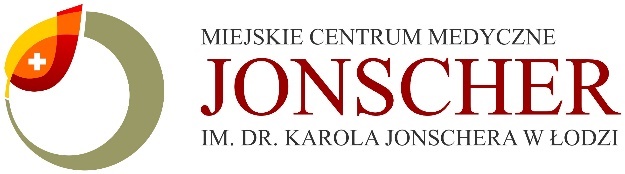 L.p.Rodzaj dokumentu1.Formularz ofertowy (wg zał. nr 1 do SWZ).2.Formularz asortymentowo-cenowy (wg zał. nr 2 do SWZ).L.p.Rodzaj dokumentu1.Oświadczenie Wykonawcy składane na podstawie art. 125 ust. 1 ustawy Pzp, dotyczące przesłanek wykluczenia z postępowania (wg zał. nr 3 do SWZ).2.Oświadczenie Wykonawcy składane na podstawie art. 125 ust. 1 ustawy Pzp, dotyczące spełniania warunków udziału w postępowaniu (wg zał. nr 4 do SWZ).3.Zobowiązanie podmiotu trzeciego (wg. zał. nr 5a do SWZ), składane na podstawie art. 118 ust. 3 ustawy Pzp, jeśli Wykonawca, w celu wykazania spełniania warunków udziału w postępowaniu, polega na zasobach podmiotu trzeciego, wraz z oświadczeniem podmiotu trzeciego, składanym na podstawie art. 125 ust. 1 ustawy Pzp, dotyczącym przesłanek wykluczenia z postępowania oraz spełniania warunków udziału w postępowaniu w odpowiednim zakresie (wg. zał. nr 5b do SWZ).4.Oświadczenie Wykonawcy, składane na podstawie art. 117 ust. 4 ustawy Pzp, z którego wynika, które usługi wykonają poszczególni Wykonawcy – dot. Wykonawców wspólnie ubiegających się o udzielenie zamówienia (wg. zał. nr 6 do SWZ).5.Oryginał pełnomocnictwa w wersji elektronicznej lub elektroniczna kopia pełnomocnictwa poświadczona notarialnie za zgodność z oryginałem, jeżeli osobą podpisującą ofertę nie będzie osoba upoważniona na podstawie dokumentu określającego status prawny Wykonawcy.L.p.Rodzaj dokumentuW celu potwierdzenia spełniania przez Wykonawcę warunków udziału w postępowaniu:W celu potwierdzenia spełniania przez Wykonawcę warunków udziału w postępowaniu:1.Aktualne zezwolenie na prowadzenie działalności w zakresie zbierania odpadów oraz zezwolenie na przetwarzanie odpadów, wydane w formie decyzji przez właściwy organ - zgodnie z art. 41 ustawy z dnia 14 grudnia 2012r. o odpadach (t.j. Dz.U. 2021 poz. 779).2.Wykaz usług wykonanych, a w przypadku świadczeń powtarzających się lub ciągłych również wykonywanych, w okresie ostatnich 3 lat, a jeżeli okres prowadzenia działalności jest krótszy – w tym okresie, co najmniej 2 usługi o wartości brutto co najmniej 60 000,00 zł w skali roku każda z nich, polegające na odbieraniu i transportowaniu odpadów (wg zał. nr 7 do SWZ), wraz z załączeniem dowodów określających, czy te usługi zostały wykonane lub są wykonywane należycie, przy czym dowodami, o których mowa, są referencje bądź inne dokumenty sporządzone przez podmiot, na rzecz którego usługi zostały wykonane, a w przypadku świadczeń powtarzających się lub ciągłych są wykonywane, a jeżeli Wykonawca z przyczyn niezależnych od niego nie jest w stanie uzyskać tych dokumentów – oświadczenie Wykonawcy; w przypadku świadczeń powtarzających się lub ciągłych nadal wykonywanych referencje bądź inne dokumenty potwierdzające ich należyte wykonywanie powinny być wystawione nie wcześniej niż 3 miesiące przed upływem terminu składania ofert.W celu potwierdzenia braku podstaw wykluczenia Wykonawcy z udziału w postępowaniu:W celu potwierdzenia braku podstaw wykluczenia Wykonawcy z udziału w postępowaniu:3.Odpis lub informacja z Krajowego Rejestru Sądowego lub z Centralnej Ewidencji i Informacji o Działalności Gospodarczej, w zakresie art. 109 ust. 1 pkt 4 ustawy Pzp, sporządzone nie wcześniej niż 3 miesiące przed jej złożeniem, jeżeli odrębne przepisy wymagają wpisu do rejestru lub ewidencji (o ile nie można go uzyskać za pomocą bezpłatnych i ogólnodostępnych baz danych).do dnia 03.08.2021r. do godziny 1100Lp.KryteriumZnaczenie procentowe kryteriumMaksymalna ilość punktów jakie może otrzymać oferta za dane kryterium1.Cena60%60 punktów2.Termin płatności40%40 punktówL.p.Przedmiot zamówieniaJ.m.IlośćCena jedn. nettoCena jedn. bruttoWartość nettoWartość bruttoStawka podatku VAT [%]1Wywóz zmieszanych odpadów opakowaniowych (kod 150106) - prasokontener 5m3 (własność Zamawiającego) prasokontener522Wywóz zmieszanych odpadów opakowaniowych (kod 150106) - pojemnik o pojemności 7m3pojemnik523Wywóz zmieszanych odpadów opakowaniowych (kod 150106) - pojemniki o pojemności 1,1m3pojemnik3124Wywóz opakowań z papieru i tektury (kod 150101) – pojemnik o pojemności 7m3pojemnik525Wywóz opakowań z papieru i tektury (kod 150101) – pojemnik o pojemności 5m3pojemnik116Wywóz odpadów wielkogabarytowych (kod 200307) - pojemnik o pojemności 7m3 pojemnik107Wywóz odpadów ulegających biodegradacji tj.: liście, trawy, gałęzie (kod 200201) - pojemnik o pojemności 7m3 pojemnik48Wywóz odpadów resztkowych (kod 200399) - pojemnik o pojemności 1,1m3 (własność Zamawiającego)pojemnik1049Wywóz odpadów resztkowych (kod 200399) - pojemnik o pojemności 0,24m3 (własność Zamawiającego)pojemnik10410Wywóz opakowań metalowych i opakowań z tworzyw sztucznych (kod 200139) - pojemnik o pojemności 1,1m3 (własność Zamawiającego)pojemnik2411Wywóz opakowań szklanych (kod 200102) - pojemnik o pojemności 0,24m3 (własność Zamawiającego)pojemnik2RazemL.p.Przedmiot wykonanej usługi samodzielnie lub przez podmiot udostępniający doświadczeniePodmiot, na rzecz którego usługi zostały wykonane lub są wykonywane(nazwa, adres)Wartość brutto usługiOkres wykonania usługiod (dzień – miesiąc -rok)do (dzień – miesiąc -rok)123